Протокол № 3   заседания методического объединения воспитателей групп дошкольного возраста (3 – 4 лет) ДОО ЯМРот 27 апреля  2021г.Председатель:  Мищишина О.Н.Секретарь: Гаврилова Н.Н.Присутствовало:   16  человек(скриншот прилагается)Тема: «Развитие игровой деятельности у детей 3-4 лет»         Цель:  Способствовать закреплению теоретических и практических знаний и умений педагогов по руководству и развитию игровой деятельности детей младшего дошкольного возраста.     План:Введение в тему семинара – руководитель МО, Мищишина О.Н.Сообщение из опыта работы  - Игровые упражнения «Минутки вхождения в день» - Полетаева Ирина Леонидовна, воспитатель МДОУ № 18  «Теремок» ЯМР; Сообщение из опыта работы «Роль дидактической игры в формировании игровой деятельности детей 3-4 лет» -  Махно Светлана Михайловна,  воспитатель МДОУ № 27 «Светлячок» ЯМР;Сообщение из опыта работы «Использование нетрадиционного оборудования в игровой форме с детьми 3-4 лет»,  Пучкина Татьяна Федоровна, воспитатель МДОУ № 15 «Аленушка» ЯМР;Сообщение из опыта работы «Игровая деятельность как способ актуализации речевых навыков ребенка 3-4 лет», воспитатель Аджиева Айгюн Мурватовна , воспитатель  МДОУ № 1 «Красная шапочка» ЯМР;     Сообщение из опыта работы «Играем в сказку с играми Воскобовича» -  воспитатель Травникова Елена Владимировна  и  учитель-дефектолог Бобылева Татьяна Викторовна, МДОУ № 19 «Березка» ЯМР; Сообщение из опыта работы «Познаем мир и фантазируем с Кругами Луллия»,  Кузнецова  Любовь Германовна, воспитатель МДОУ № 26 «Ветерок» ЯМР;Сообщение из опыта работы  «Квест-игра – современная игровая технология с детьми 3-4 лет» -  Фигеева Анна Геннадьевна, воспитатель МДОУ № 36 «Золотой  петушок» ЯМР;Рефлексия семинара - руководитель МО, Мищишина О.Н.Ход семинара:      1.  Слушали   Мищишину О.Н. старшего  воспитателя МДОУ № 8 «Ленок» ЯМР,  она познакомила собравшихся с тем, как будет построена работы сегодня на платформе ЗУМ. Ольга Николаевна начала семинар со слов  В.А. Сухомлинского «Игра – это огромное светлое окно, через которое в духовный мир ребёнка вливается живительный поток представлений, понятий об окружающем мире».  Напомнила педагогам, что через игру, как ведущую детскую деятельность проходит всестороннее развитие дошкольников.  Далее она рассказала особенности игровой деятельности с детьми 3-4 лет.        2.  Воспитатель  № 18  «Теремок» ЯМР Полетаева Ирина Леонидовна познакомила педагогов с опытом своей работы по теме  «Минутки вхождения в день». Педагог рассказала, что утренний сбор в дошкольном образовательном учреждении – своего рода начало рабочего дня для детей и педагог уделяет этим моментам особое внимание. Игровые упражнения «Вхождение в день» или «Утренний круг» одна из форм организации образовательного процесса с детьми в утренний отрезок времени. Педагог рассказала об организации и проведении таких игровых упражнений с детьми. Далее Ирина Леонидовна представила видеофрагмент с проведением игровых упражнений «Минутки вхождения в день» в утренний отрезок времени.        3.  Воспитатель  МДОУ № 27 «Светлячок» ЯМР Махно Светлана Михайловна познакомила педагогов с опытом своей работы по теме    «Роль дидактической игры в формировании игровой деятельности детей 3-4 лет», педагог отметила, что  дидактические игры – это игры, специально созданные, выполняющие определенную обучающую задачу. Эти игры является средством всестороннего воспитания личности. Педагог перечислила виды дидактических игр, привела примеры и рассказала про дидактические игры, в которые любят играть дети группы Светланы Михайловны.           4.  Воспитатель МДОУ № 15 «Аленушка» ЯМР Пучкина Татьяна Федоровна познакомила педагогов с опытом своей работы по теме  «Использование нетрадиционного оборудования в игровой форме с детьми 3-4 лет».  Педагог отметила, что нетрадиционное игровое оборудование просто в изготовлении, с таким оборудованием любят играть дети. Такое оборудование помогает обогащать знания детей о мире предметов и их многофункциональности,  помогает создавать условия для  проявления максимума самостоятельности и инициативы, свободно применять в самостоятельной и свободной деятельности детей.  Татьяна Федоровна сказала, что создавая нетрадиционное оборудование, педагог должен помнить о безопасности инвентаря, о гигиенических, эстетических и психологических требованиях.   Далее педагог продемонстрировала на слайдах игровое оборудование и инвентарь, которое использует с детьми своей группы («Достань игрушку»,  «Помоги гусенице добраться домой», «Сдуй капельки», «Веселая вертушка» и мн. др.)       5.  Воспитатель  МДОУ № 1 «Красная шапочка» ЯМР Аджиева Айгюн Мурватовна познакомила педагогов с опытом своей работы по теме  «Игровая деятельность как способ актуализации речевых навыков ребенка 3-4 лет». Педагог  отметила, что игра отвечает естественным потребностям ребёнка, способствует нормальному развитию познавательных процессов: восприятия, мышления, речи, памяти, воображения.  Далее  Айгюн Мурватовна познакомила педагогов с играми, которые использует в своей работе с детьми младшего дошкольного возраста для развития речевых навыков.         6.  Педагоги из  МДОУ № 19 «Березка» ЯМР воспитатель Травникова Елена Владимировна и учитель-дефектолог Бобылева Татьяна Викторовна, познакомили со своим опытом работы «Играем в сказку с играми Воскобовича». Педагоги отметили, что на сегодняшний день технология «Сказочные лабиринты игры» уже достаточно известна, многие воспитатели используют ее в работе со своими воспитанниками. Большинство  игр достаточно просты  для организации работы с дошкольниками, но все же, тем, кто с ними никогда не сталкивался, требуется предварительное знакомство  и обучение. Не обязательно посещать специальные курсы, сегодня в широком доступе много методической литературы  по данной технологии. Педагоги познакомили участников семинара с опытом работы по использованию игры «Фонарики» и как с помощью этой игры они играют в сказку «Колобок». Далее был представлен видеофрагмент сказки «Колобок в исполнении одной из воспитанниц младшей дошкольной группы.        7.  Воспитатель МДОУ № 26 «Ветерок» ЯМР Кузнецова  Любовь Германовна, познакомила с опытом работы на тему «Познаем мир и фантазируем с Кругами Луллия».  Педагог отметила, что игровая деятельность раскрывает ребенка, способствует формированию чувства товарищества, взаимопонимания, развивает творческие способности. Для формирования личности ребенка в дошкольном учреждении немаловажную роль оказывают многофункциональные  дидактические игры. Далее Любовь Германовна сказала, что в своей педагогической практике она использует дидактическое пособие «Кольца Лулия». Основная цель работы с этим пособием педагог считает освоение способа познания мира. Игровые упражнения по кругам Лулия, решают такие  задачи, как формирование признаков предметов, нахождение причинно-следственных связей между объектами и др. Любовь Германовна представила участникам семинара пособие  Г.А. Сидарчук, С.В. Лелюх «Познаем мир и фантазируем с кругами Лулия (Технология ТРИЗ)», которое воспитатель  использует в своей работе. Далее педагог подробно рассказала, как в работе с детьми применяет это пособие и был представлен видеофрагмент занятия с дидактическим пособием.       8. Воспитатель МДОУ № 36 «Золотой петушок» ЯМР Фигеева Анна Геннадьевна, представила педагогам  свой опыт работы по теме «Квест-игра – современная игровая технология с детьми 3-4 лет».  Педагог рассказала, как  использует игровую технологию с детьми младшего дошкольного возраста. Подробно рассказала об организации, условиях подготовки и особенностях проведения квест-игр с детьми 3-4 лет, их принципах и структуре.             9.  Завершился семинар обобщением по теме «Развитие игровой деятельности у детей 3-4 лет», который сделала старший воспитатель Мищишина О.Н. МДОУ № 8 «Ленок» ЯМР, она отметила что игра,  это свободная развивающая деятельность, осуществляемая по желанию ребёнка, ради удовольствия от самого процесса деятельности. Игра  как ведущая деятельность  не может проводиться изолированно, она тесным образом  связана с другими видами детской деятельности. Дети не могут играть в случае недостатка знаний об окружающей жизни, т.к. игра носит социальный характер.  Грамотно организованная игровая деятельность оказывает влияние 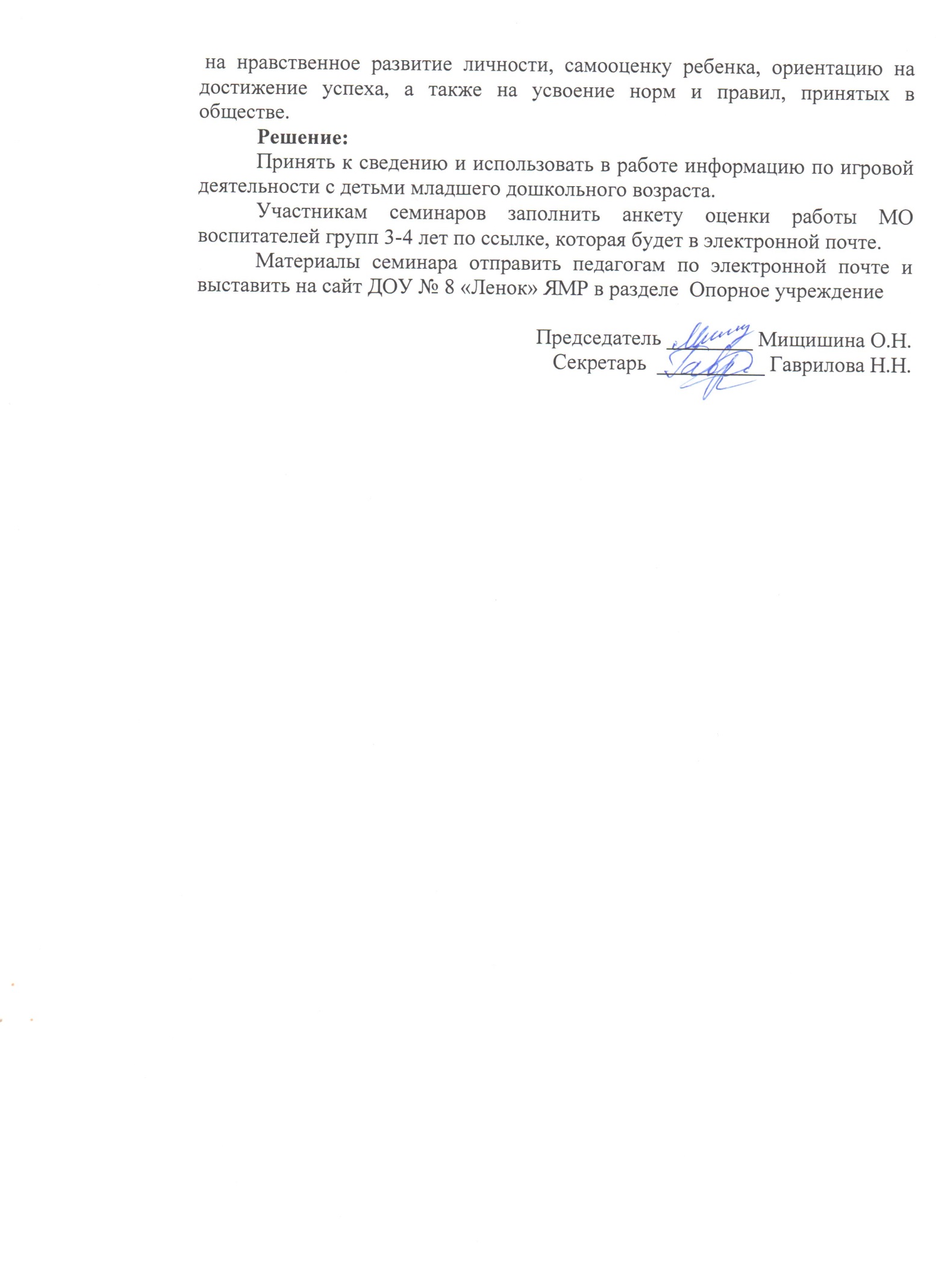 